Министерство здравоохранения  Российской Федерации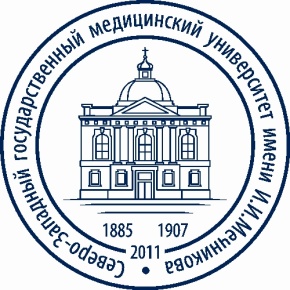 Федеральное государственное бюджетное образовательное учреждениевысшего  образования "Северо-Западный государственный медицинский университет имени И.И. Мечникова"Министерства здравоохранения  Российской Федерации(ФГБОУ ВО СЗГМУ им. И.И. Мечникова Минздрава России)ПРОТОКОЛ № АК –20–03–88 ЗАСЕДАНИЯ  АТТЕСТАЦИОННОЙ КОМИССИИ по допуску  к осуществлению медицинской / фармацевтической деятельности   « 20 марта »  2018 года  	Пофамильный список результатов аттестационных испытаний:№Фамилия, имя, отчествоРезультаты аттестацииСрок аттестацииПримечаниеЖуравлеваАлександра ЕвгеньевнаНе аттестованаПовторная аттестация через 6 месяцевКабанов Павел СергеевичНе аттестованПовторная аттестация через 6 месяцевКуприяноваНадежда ЮрьевнаАттестована5 летСолдатова Юлия ВадимовнаАттестована5 летШеренков Александр ОлеговичАттестован5 лет